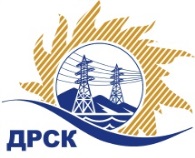 Акционерное Общество«Дальневосточная распределительная сетевая  компания»Протокол № 103/МЭ-ВПзаседания закупочной комиссии по выбору победителя по открытому электронному запросу предложений на право заключения договора: «Автомобильное топливо по смарт - картам (по Партизанскому р-ну ПЭС) закупка № 259 раздел 4.2.   ГКПЗ 2016ПРИСУТСТВОВАЛИ: члены постоянно действующей Закупочной комиссии АО «ДРСК»  2-го уровня.Форма голосования членов Закупочной комиссии: очно-заочная.ВОПРОСЫ, ВЫНОСИМЫЕ НА РАССМОТРЕНИЕ ЗАКУПОЧНОЙ КОМИССИИ: Об признании запроса предложений несостоявшимся.РЕШИЛИ:По вопросу № 1Признать запрос предложений «Автомобильное топливо по смарт - картам (по Партизанскому р-ну ПЭС) несостоявшимся на основании п. 7.7.11.2 Положения о закупке для нужд АО «ДРСК» в связи с подачей менее двух заявок. исп. Коврижкина Е.Ю.Тел. 397208город  Благовещенск«09» декабря 2015 годаОтветственный секретарь Закупочной комиссии: Моторина О.А. _____________________________